Πρόγραμμα ομάδαςΠρόγραμμα: ΕΠΙΜΟΡΦΩΣΗ ΣΤΕΛΕΧΩΝ 2022-2023Σεμινάριο: ΠΡΟΓΡΑΜΜΑ ΕΠΙΜΟΡΦΩΣΗΣ ΝΕΟΠΡΟΑΧΘΕΝΤΩΝ/ΝΕΟΠΡΟΑΧΘΕΙΣΩΝ ΔΙΕΥΘΥΝΤΩΝ/ΔΙΕΥΘΥΝΤΡΙΩΝ ΣΧΟΛΕΙΩΝ ΜΕΣΗΣ ΓΕΝΙΚΗΣ ΚΑΙ ΜΕΣΗΣ ΤΕΧΝΙΚΗΣ ΚΑΙ ΕΠΑΓΓΕΛΜΑΤΙΚΗΣ ΕΚΠΑΙΔΕΥΣΗΣ ΚΑΙ ΚΑΤΑΡΤΙΣΗΣΚωδικός Σεμιναρίου: ΣΤΕΛ23.ΕΠ/ΕΜ ΔΝΤΕΣ ΜΕΣΗΣΚωδικός Ομάδας: ΣΤΕΛ23.ΕΠ/ΕΜ ΔΝΤΕΣ ΜΕΣΗΣ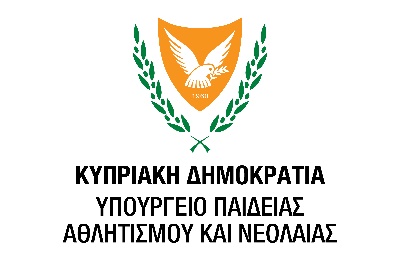 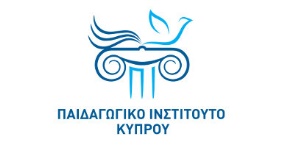 ΈναρξηΛήξηΧώροςΕισηγητέςΘέμα 05/10/2022 Τετάρτη	 05/10/2022 Τετάρτη	 05/10/2022 Τετάρτη	 05/10/2022 Τετάρτη	 05/10/2022 Τετάρτη	08:3013:00Π.Ι. - Π212+Π213 Πάνω ΔιάδρομοςΚΑΚΟΥΡΗ ΘΕΟΔΩΡΑΚΑΝΑΡΗΣ ΝΙΚΟΛΑΣΑΝΑΠΤΥΞΗ ΨΗΦΙΑΚΗΣ ΙΚΑΝΟΤΗΤΑΣ ΣΧΟΛΙΚΗΣ ΜΟΝΑΔΑΣ, ΜΕΣΑ ΑΠΟ ΜΙΑ ΑΝΑΣΤΟΧΑΣΤΙΚΗ ΔΙΑΔΙΚΑΣΙΑ, ΑΞΙΟΠΟΙΩΝΤΑΣ ΨΗΦΙΑΚΑ ΕΡΓΑΛΕΙΑ ΚΑΙ ΜΕΣΑ 12/10/2022 Τετάρτη	 12/10/2022 Τετάρτη	 12/10/2022 Τετάρτη	 12/10/2022 Τετάρτη	 12/10/2022 Τετάρτη	08:3013:00Π.Ι. - Π212+Π213 Πάνω ΔιάδρομοςΧΡΙΣΤΟΦΙΔΟΥ ΕΛΕΝΑΣΤΡΑΤΗΓΙΚΟΣ ΣΧΕΔΙΑΣΜΟΣ 19/10/2022 Τετάρτη	 19/10/2022 Τετάρτη	 19/10/2022 Τετάρτη	 19/10/2022 Τετάρτη	 19/10/2022 Τετάρτη	08:3013:00Π.Ι. - Π100 ΙσόγειοΓΙΑΣΟΥΜΗΣ ΝΙΚΟΛΑΟΣΑΝΑΠΤΥΞΗ ΕΚΠΑΙΔΕΥΤΙΚΗΣ ΠΟΛΙΤΙΚΗΣ ΥΠΑΝ - ΣΥΝΑΝΤΗΣΗ Α'  ΤΕΤΡΑΜΗΝΟΥ 26/10/2022 Τετάρτη	 26/10/2022 Τετάρτη	 26/10/2022 Τετάρτη	 26/10/2022 Τετάρτη	 26/10/2022 Τετάρτη	08:3013:00Π.Ι. ΛΕΜΕΣΟΥ - ΑΔ4+ΑΔ5 1ος όροφοςΧΡΙΣΤΟΦΙΔΟΥ ΕΛΕΝΑΔΙΑΧΕΙΡΙΣΗ ΑΛΛΑΓΗΣ 02/11/2022 Τετάρτη	 02/11/2022 Τετάρτη	 02/11/2022 Τετάρτη	 02/11/2022 Τετάρτη	 02/11/2022 Τετάρτη	08:3010:30Π.Ι. ΛΕΜΕΣΟΥ - ΑΔ4+ΑΔ5 1ος όροφοςΟΔΥΣΣΕΩΣ-ΠΟΛΥΔΩΡΟΥ ΖΩΗΔΙΑΧΕΙΡΙΣΗ ΧΡΟΝΟΥ ΚΑΙ ΔΙΑΧΕΙΡΙΣΗ ΠΟΡΩΝ11:0013:00Π.Ι. ΛΕΜΕΣΟΥ - ΑΔ4+ΑΔ5 1ος όροφοςΜΑΠΠΟΥΡΑΣ ΔΗΜΗΤΡΙΟΣΣΥΝΤΟΝΙΣΜΟΣ ΕΡΓΑΣΙΑΣ-ΔΙΑΔΙΚΑΣΙΑ ΛΗΨΗΣ ΑΠΟΦΑΣΕΩΝ 09/11/2022 Τετάρτη	 09/11/2022 Τετάρτη	 09/11/2022 Τετάρτη	 09/11/2022 Τετάρτη	 09/11/2022 Τετάρτη	08:3013:00Π.Ι. - Π100 ΙσόγειοΣΥΝΑΝΤΗΣΗ ΜΕ ΜΕΝΤΟΡΑ ΔΙΕΥΘΥΝΤΗ/ΔΙΕΥΘΥΝΤΡΙΑ 16/11/2022 Τετάρτη	 16/11/2022 Τετάρτη	 16/11/2022 Τετάρτη	 16/11/2022 Τετάρτη	 16/11/2022 Τετάρτη	08:3013:00Π.Ι. - Π212+Π213 Πάνω ΔιάδρομοςΧΡΙΣΤΟΦΙΔΟΥ ΕΛΕΝΑΑΝΑΠΤΥΞΗ ΕΠΙΚΟΙΝΩΝΙΑΣ ΣΤΟ ΣΧΟΛΕΙΟ 23/11/2022 Τετάρτη	 23/11/2022 Τετάρτη	 23/11/2022 Τετάρτη	 23/11/2022 Τετάρτη	 23/11/2022 Τετάρτη	08:3013:00Π.Ι. ΛΕΜΕΣΟΥ - ΑΔ4+ΑΔ5 1ος όροφοςΑΝΤΩΝΙΑΔΗΣ ΧΡΗΣΤΟΣΚΑΝΟΝΙΣΜΟΙ ΑΣΦΑΛΕΙΑΣ ΚΑΙ ΥΓΕΙΑΣ-ΔΙΑΧΕΙΡΙΣΗ ΚΡΙΣΕΩΝ-ΕΞΟΙΚΟΝΟΜΗΣΗ ΕΝΕΡΓΕΙΑΣ 30/11/2022 Τετάρτη	 30/11/2022 Τετάρτη	 30/11/2022 Τετάρτη	 30/11/2022 Τετάρτη	 30/11/2022 Τετάρτη	08:3013:00Π.Ι. - Π212+Π213 Πάνω ΔιάδρομοςΓΙΑΣΟΥΜΗΣ ΝΙΚΟΛΑΟΣΝΟΜΟΘΕΤΙΚΗ ΠΑΡΑΜΕΤΡΟΣ ΚΑΙ ΕΚΠΑΙΔΕΥΤΙΚΗ ΠΟΛΙΤΙΚΗ ΥΠΑΝ 07/12/2022 Τετάρτη	 07/12/2022 Τετάρτη	 07/12/2022 Τετάρτη	 07/12/2022 Τετάρτη	 07/12/2022 Τετάρτη	08:3010:30Π.Ι. - Π100 ΙσόγειοΑΠΕΡΓΗ ΚΑΛΥΨΩΗ ΔΥΝΑΜΙΚΗ ΤΗΣ ΝΕΑΝΙΚΗΣ ΕΠΙΧΕΙΡΗΜΑΤΙΚΟΤΗΤΑΣ-ΑΠΟΚΤΗΣΗ ΔΕΞΙΟΤΗΤΩΝ ΖΩΗΣ11:0013:00Π.Ι. - Π100 ΙσόγειοΓΙΑΣΟΥΜΗΣ ΝΙΚΟΛΑΟΣΕΚΘΕΣΕΙΣ ΑΞΙΟΛΟΓΗΣΗΣ ΕΚΠΑΙΔΕΥΤΙΚΩΝ 14/12/2022 Τετάρτη	 14/12/2022 Τετάρτη	 14/12/2022 Τετάρτη	 14/12/2022 Τετάρτη	 14/12/2022 Τετάρτη	08:3013:00Π.Ι. ΛΕΜΕΣΟΥ - ΑΔ4+ΑΔ5 1ος όροφοςΓΙΑΣΟΥΜΗΣ ΝΙΚΟΛΑΟΣΑΝΑΠΤΥΞΗ ΕΚΠΑΙΔΕΥΤΙΚΗΣ ΠΟΛΙΤΙΚΗΣ ΥΠΑΝ - ΣΥΝΑΝΤΗΣΗ Β’ ΤΕΤΡΑΜΗΝΟΥ 21/12/2022 Τετάρτη	 21/12/2022 Τετάρτη	 21/12/2022 Τετάρτη	 21/12/2022 Τετάρτη	 21/12/2022 Τετάρτη	08:3013:00Π.Ι. - Π100 ΙσόγειοΧΑΡΑΛΑΜΠΟΥΣ ΧΑΡΑΛΑΜΠΟΣΑΞΙΟΛΟΓΗΣΗ ΕΚΠΑΙΔΕΥΤΙΚΟΥ 11/01/2023 Τετάρτη	 11/01/2023 Τετάρτη	 11/01/2023 Τετάρτη	 11/01/2023 Τετάρτη	 11/01/2023 Τετάρτη	08:3013:00Π.Ι. - Π100 ΙσόγειοΣΥΝΑΝΤΗΣΗ ΜΕ ΜΕΝΤΟΡΑ ΔΙΕΥΘΥΝΤΗ/ΔΙΕΥΘΥΝΤΡΙΑ 01/02/2023 Τετάρτη	 01/02/2023 Τετάρτη	 01/02/2023 Τετάρτη	 01/02/2023 Τετάρτη	 01/02/2023 Τετάρτη	08:3013:00Π.Ι. - Π100 ΙσόγειοΑΝΤΩΝΙΟΥ ΠΑΝΑΓΙΩΤΗΣΔΙΑΧΕΙΡΙΣΗ ΚΑΙ ΑΝΑΠΤΥΞΗ ΑΝΘΡΩΠΙΝΟΥ ΔΥΝΑΜΙΚΟΥ 08/02/2023 Τετάρτη	 08/02/2023 Τετάρτη	 08/02/2023 Τετάρτη	 08/02/2023 Τετάρτη	 08/02/2023 Τετάρτη	08:3013:00Π.Ι. - Π100 ΙσόγειοΧΑΡΑΛΑΜΠΟΥΣ ΧΑΡΑΛΑΜΠΟΣΠΑΡΑΤΗΡΗΣΗ ΚΑΙ ΑΞΙΟΛΟΓΗΣΗ ΤΗΣ ΔΙΔΑΣΚΑΛΙΑΣ 22/02/2023 Τετάρτη	 22/02/2023 Τετάρτη	 22/02/2023 Τετάρτη	 22/02/2023 Τετάρτη	 22/02/2023 Τετάρτη	08:3013:00Π.Ι. ΛΕΜΕΣΟΥ - ΑΔ4+ΑΔ5 1ος όροφοςΗΡΑΚΛΕΟΥΣ ΜΑΡΙΑΠΑΠΑΡΙΣΤΟΔΗΜΟΥ ΕΦΗΠΙΤΖΙΟΛΗ ΜΑΡΙΑΣΤΑΥΡΟΥ ΧΡΙΣΤΙΝΑΧΑΤΖΗΘΕΟΔΟΥΛΟΥ ΠΑΥΛΙΝΑΕΠΑΓΓΕΛΜΑΤΙΚΗ ΜΑΘΗΣΗ ΕΚΠΑΙΔΕΥΤΙΚΩΝ 01/03/2023 Τετάρτη	 01/03/2023 Τετάρτη	 01/03/2023 Τετάρτη	 01/03/2023 Τετάρτη	 01/03/2023 Τετάρτη	08:3010:30Π.Ι. ΛΕΜΕΣΟΥ - ΑΔ4+ΑΔ5 1ος όροφοςΠΑΡΟΥΣΙΑΣΗ ΚΑΛΩΝ ΠΡΑΚΤΙΚΩΝ ΑΠΟ ΜΑΧΙΜΟΥΣ ΔΙΕΥΘΥΝΤΕΣ/ΔΙΕΥΘΥΝΤΡΙΕΣ11:0013:00Π.Ι. ΛΕΜΕΣΟΥ - ΑΔ4+ΑΔ5 1ος όροφοςΓΙΑΣΟΥΜΗΣ ΝΙΚΟΛΑΟΣΕΣΩΤΕΡΙΚΟΙ ΚΑΝΟΝΙΣΜΟΙ ΣΧΟΛΙΚΩΝ ΜΟΝΑΔΩΝ-ΠΟΛΙΤΙΚΗ ΣΧΟΛΕΙΟΥ ΓΙΑ ΣΥΜΠΕΡΙΦΟΡΑ ΜΑΘΗΤΩΝ/ΜΑΘΗΤΡΙΩΝ 08/03/2023 Τετάρτη	 08/03/2023 Τετάρτη	 08/03/2023 Τετάρτη	 08/03/2023 Τετάρτη	 08/03/2023 Τετάρτη	08:3010:30Π.Ι. ΛΕΜΕΣΟΥ - ΑΔ4+ΑΔ5 1ος όροφοςΧΑΛΑΜΑΝΔΑΡΗ-ΤΑΛΙΩΤΗ ΚΑΛΛΙΡΡΟΗΑΝΤΙΜΕΤΩΠΙΣΗ ΠΡΟΒΛΗΜΑΤΙΚΩΝ ΣΥΜΠΕΡΙΦΟΡΩΝ ΜΑΘΗΤΩΝ/ΜΑΘΗΤΡΙΩΝ-ΕΠΙΛΥΣΗ ΣΥΓΚΡΟΥΣΕΩΝ11:0013:00Π.Ι. - Π100 ΙσόγειοΠΑΠΑΜΙΧΑΗΛ ΕΛΕΝΑΔΙΑΧΕΙΡΙΣΗ ΚΟΙΝΩΝΙΚΟ-ΠΟΛΙΤΙΣΜΙΚΗΣ ΕΤΕΡΟΤΗΤΑΣ ΣΤΗ ΣΧΟΛΙΚΗ ΜΟΝΑΔΑ (ΚΩΔΙΚΑΣ) 15/03/2023 Τετάρτη	 15/03/2023 Τετάρτη	 15/03/2023 Τετάρτη	 15/03/2023 Τετάρτη	 15/03/2023 Τετάρτη	08:3013:00Π.Ι. - Π100 ΙσόγειοΑΝΤΙΜΕΤΩΠΙΣΗ ΠΡΟΒΛΗΜΑΤΙΚΩΝ ΣΥΜΠΕΡΙΦΟΡΩΝ ΜΑΘΗΤΩΝ/ΜΑΘΗΤΡΙΩΝ-ΔΙΑΓΝΩΣΗ ΚΑΙ ΑΝΤΙΜΕΤΩΠΙΣΗ ΣΧΟΛΙΚΟΥ ΕΚΦΟΒΙΣΜΟΥ 22/03/2023 Τετάρτη	 22/03/2023 Τετάρτη	 22/03/2023 Τετάρτη	 22/03/2023 Τετάρτη	 22/03/2023 Τετάρτη	08:3013:00Π.Ι. ΛΕΜΕΣΟΥ - ΑΔ4+ΑΔ5 1ος όροφοςΔΙΠΛΗ ΧΡΙΣΤΙΑΝΑΑΝΤΙΜΕΤΩΠΙΣΗ ΠΡΟΒΛΗΜΑΤΙΚΩΝ ΣΥΜΠΕΡΙΦΟΡΩΝ ΜΑΘΗΤΩΝ/ΜΑΘΗΤΡΙΩΝ 29/03/2023 Τετάρτη	 29/03/2023 Τετάρτη	 29/03/2023 Τετάρτη	 29/03/2023 Τετάρτη	 29/03/2023 Τετάρτη	08:3013:00Π.Ι. - Π100 ΙσόγειοΣΥΝΑΝΤΗΣΗ ΜΕ ΜΕΝΤΟΡΑ ΔΙΕΥΘΥΝΤΗ/ΔΙΕΥΘΥΝΤΡΙΑ 05/04/2023 Τετάρτη	 05/04/2023 Τετάρτη	 05/04/2023 Τετάρτη	 05/04/2023 Τετάρτη	 05/04/2023 Τετάρτη	08:3010:30Π.Ι. - Π100 ΙσόγειοΠΑΡΤΑΣΗ ΕΥΓΕΝΙΑΠΙΤΖΙΟΛΗ ΜΑΡΙΑΧΑΤΖΗΘΕΟΔΟΥΛΟΥ ΠΑΥΛΙΝΑΔΙΑΧΕΙΡΙΣΗ ΚΟΙΝΩΝΙΚΟ-ΠΟΛΙΤΙΣΜΙΚΗΣ ΕΤΕΡΟΤΗΤΑΣ ΣΤΗ ΣΧΟΛΙΚΗ ΜΟΝΑΔΑ11:0013:00Π.Ι. - Π100 ΙσόγειοΡΟΔΟΣΘΕΝΟΥΣ ΕΙΡΗΝΗΔΙΑΧΕΙΡΙΣΗ ΚΟΙΝΩΝΙΚΟ-ΠΟΛΙΤΙΣΜΙΚΗΣ ΕΤΕΡΟΤΗΤΑΣ ΣΤΗ ΣΧΟΛΙΚΗ ΜΟΝΑΔΑ (ΥΠΑΝ) 26/04/2023 Τετάρτη	 26/04/2023 Τετάρτη	 26/04/2023 Τετάρτη	 26/04/2023 Τετάρτη	 26/04/2023 Τετάρτη	08:3010:30Π.Ι. ΛΕΜΕΣΟΥ - ΑΔ4+ΑΔ5 1ος όροφοςΕΥΡΩΠΑΪΚΑ ΠΡΟΓΡΑΜΜΑΤΑ11:0013:00Π.Ι. ΛΕΜΕΣΟΥ - ΑΔ4+ΑΔ5 1ος όροφοςΚΩΝΣΤΑΝΤΙΝΙΔΟΥ ΙΩΑΝΝΟΥ ΧΡΙΣΤΙΝΑΔΙΑΧΕΙΡΙΣΗ ΠΕΡΙΣΤΑΤΙΚΩΝ ΣΕΞΟΥΑΛΙΚΗΣ ΚΑΚΟΠΟΙΗΣΗΣ ΠΑΙΔΙΩΝ, ΣΤΟ ΠΛΑΙΣΙΟ ΤΟΥ ΣΧΟΛΕΙΟΥ 03/05/2023 Τετάρτη	 03/05/2023 Τετάρτη	 03/05/2023 Τετάρτη	 03/05/2023 Τετάρτη	 03/05/2023 Τετάρτη	08:3010:30Π.Ι. ΛΕΜΕΣΟΥ - ΑΔ4+ΑΔ5 1ος όροφοςΝΙΚΟΛΑΪΔΟΥ ΝΙΚΗΠΑΠΑΓΕΩΡΓΙΟΥ ΚΩΝΣΤΑΝΤΙΝΟΣΤΡΟΚΚΟΥΔΗ ΣΤΕΦΑΝΟΥ ΑΘΑΝΑΣΙΑΑΝΤΙΜΕΤΩΠΙΣΗ ΠΡΟΒΛΗΜΑΤΙΚΩΝ ΣΥΜΠΕΡΙΦΟΡΩΝ ΜΑΘΗΤΩΝ/ΜΑΘΗΤΡΙΩΝ-ΔΙΑΓΝΩΣΗ ΚΑΙ ΑΝΤΙΜΕΤΩΠΙΣΗ ΣΧΟΛΙΚΟΥ ΕΚΦΟΒΙΣΜΟΥ11:0013:00Π.Ι. - Π100 ΙσόγειοΧΑΡΑΛΑΜΠΟΥΣ ΧΑΡΑΛΑΜΠΟΣΑΞΙΟΛΟΓΗΣΗ ΜΑΘΗΤΗ 10/05/2023 Τετάρτη	 10/05/2023 Τετάρτη	 10/05/2023 Τετάρτη	 10/05/2023 Τετάρτη	 10/05/2023 Τετάρτη	08:3013:00Π.Ι. - Π100 ΙσόγειοΣΥΝΑΝΤΗΣΗ ΜΕ ΜΕΝΤΟΡΑ ΔΙΕΥΘΥΝΤΗ/ΔΙΕΥΘΥΝΤΡΙΑ 17/05/2023 Τετάρτη	 17/05/2023 Τετάρτη	 17/05/2023 Τετάρτη	 17/05/2023 Τετάρτη	 17/05/2023 Τετάρτη	08:3010:30Π.Ι. - Π100 ΙσόγειοΖΑΧΑΡΙΟΥ ΑΡΑΒΕΛΛΑΕΚΠΑΙΔΕΥΣΗ ΓΙΑ ΤΗΝ ΑΕΙΦΟΡΟ ΑΝΑΠΤΥΞΗ ΚΑΙ ΕΝΣΩΜΑΤΩΣΗ ΤΗΣ ΣΤΗ ΣΧΟΛΙΚΗ ΜΟΝΑΔΑ11:0013:00Π.Ι. - Π100 ΙσόγειοΠΡΟΣΤΑΣΙΑ ΔΙΚΑΙΩΜΑΤΩΝ ΤΟΥ ΠΑΙΔΙΟΥ